J.Hakanen OyIlmanvaihtokanavien puhdistuspöytäkirjaKohde:				              Rautkallion päiväkoti			Kohteen osoite:			Rautkallionkatu 5, VantaaTilaaja:					Vantaan kaupunkiTilaajan osoite:				Tuupakankuja 2, 01740 VantaaTilaajan edustaja:			Pertti JäppinenEdustajan yhteystiedot:		0400 414165Toimittajan tiedot:			J.Hakanen Oy					Vernissakatu 5 B 68, 01300 Vantaa					040 5155037Työ suoritettu ajalla:			19.9 – 2.10.2012Työn suorittanut:			J.Hakanen Oy		Kohteessa käytetyt työmenetelmät                                                                                                                                                                                       Käytetyt työtunnitKaikki tunnit Yht:                                        199hKohteen vertailukuvat ennen ja jälkeen työn suorittamisenIlmanvaihtokanavien puhdistusTarkastus- ja puhdistuspöytäkirjaRautkallion päiväkoti19.9 – 2.10.20121Imurointi4Pesu2Alipaineistus5Kaavinta/Harjaus3Koneellinen harjaus6Pika-/tarkistusluukun asennusPuhdistetut osa-alueetKäytetyt menetelmätKaikki tulo- ja poistoilmakanavat, -venttiilit, -koneet/huippuimurit1,2,3,4,5,6Keittiön rasvakanavisto, -huuvat/rasvasuodattimet ja huippuimuriSuodattimet vaihdettuTulo- ja poistoilmakammiotHuomiot.kuva nro.IV-koneisiin vaihdettiin kaikki suodattimet, puuttuvat haettiinAsennetut PL:t, ym. tarvikkeetMääräIV-teippi 1 rllsuodattimet  592x592x600 F62 kplsuodattimet  592x592x600 F72 kpl1.JanthongPvm.Tehdyt työtTunnit19.9.2012poisto   620.9.2012poisto   821.9.2012poisto   824.9.2012poisto   825.9.2012tulo / poisto   826.9.2012tulo   828.9.2012tulo   81.10.2012tulo   82.10.2012poisto    4pöytäkirja   1Yhteensä  67h2. bigPvm.Tehdyt työtTunnit19.9.2012poisto   620.9.2012poisto   821.9.2012poisto   824.9.2012poisto   825.9.2012tulo / poisto   826.9.2012tulo   828.9.2012tulo   81.10.2012tulo   82.10.2012poisto    4Yhteensä   66h3.EkiPvm.Tehdyt työtTunnit19.9.2012poisto   620.9.2012poisto   821.9.2012poisto   824.9.2012poisto   825.9.2012tulo / poisto   826.9.2012tulo   828.9.2012tulo   81.10.2012tulo   82.10.2012poisto    4Yhteensä  66hennen puhdistusta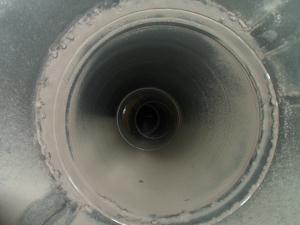 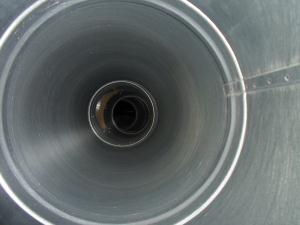 puhdistettuna ennen puhdistusta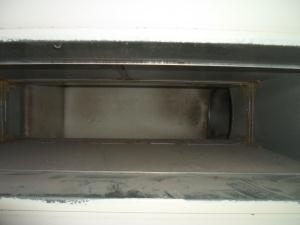 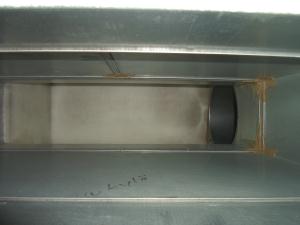 puhdistettuna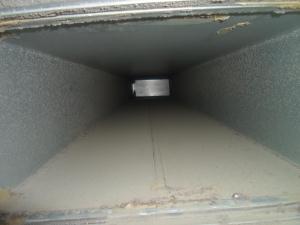 ennen puhdistusta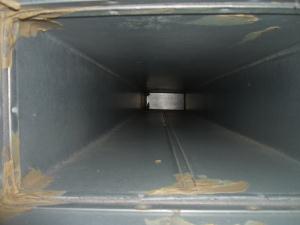 puhdistettuna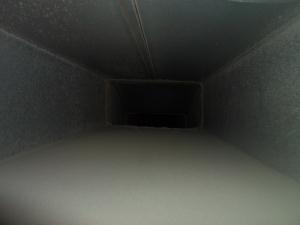  ennen puhdistusta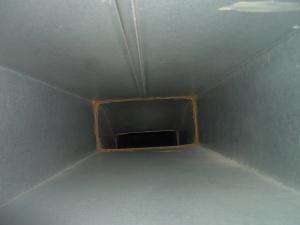 puhdistettuna ennen puhdistusta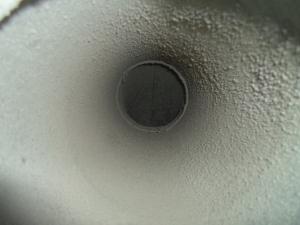 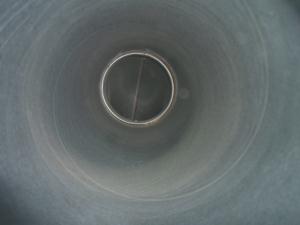 puhdistettunaennen puhdistusta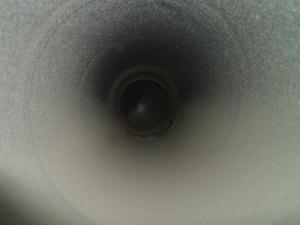 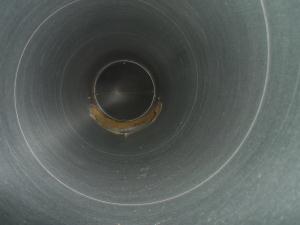 puhdistettunaennen puhdistusta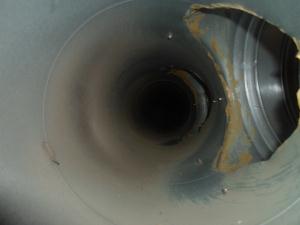 puhdistettuna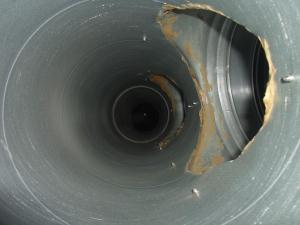  ennen puhdistusta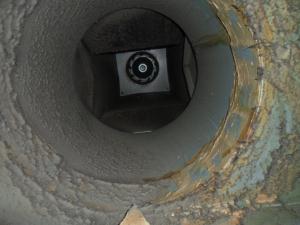 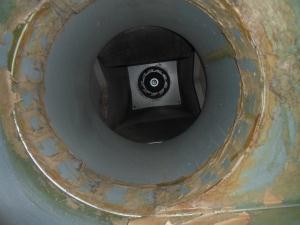 puhdistettunaennen puhdistusta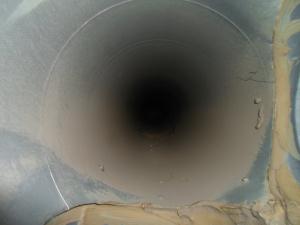 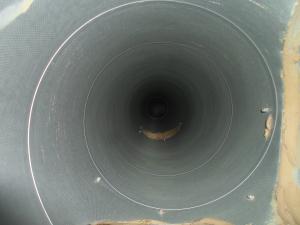 puhdistettuna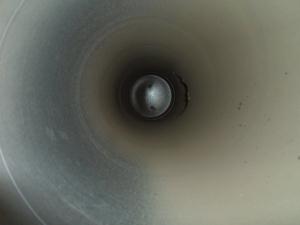  ennen puhdistusta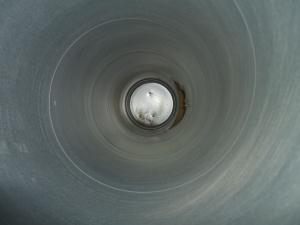 puhdistettuna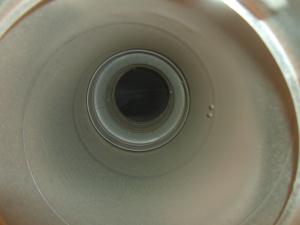  ennen puhdistusta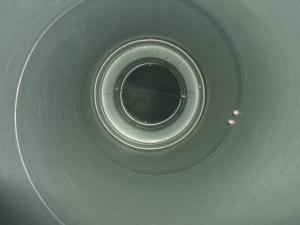 puhdistettuna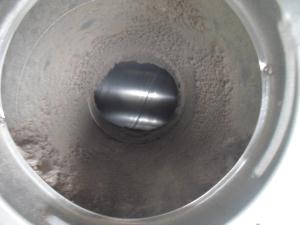  ennen puhdistusta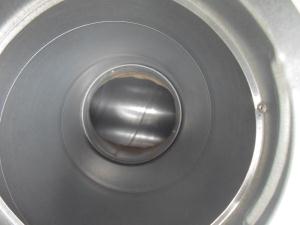 puhdistettunaennen puhdistusta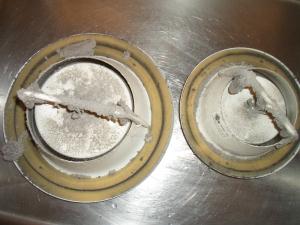 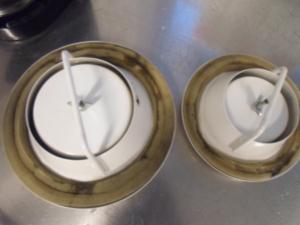 puhdistettunaennen puhdistusta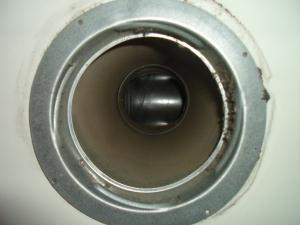 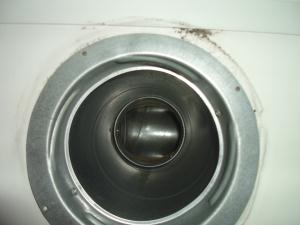 puhdistettuna